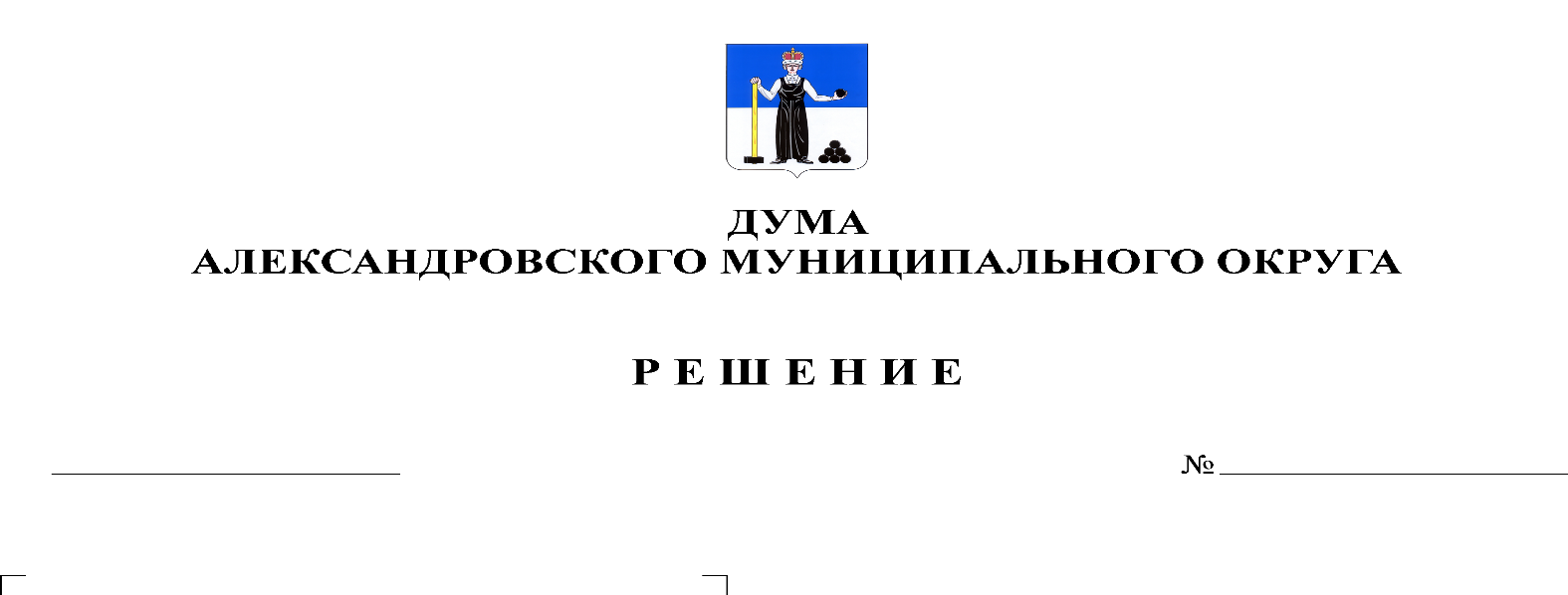 В соответствии со статьей 153 Бюджетного кодекса Российской Федерации Дума Александровского муниципального округарешает:1. Внести в решение Думы Александровского муниципального округа от 16.12.2021 № 256 «О бюджете Александровского муниципального округа на 2022 год и на плановый период 2023 и 2024 годов» следующие изменения и дополнения: 1.1. Пункт 1 статью 1 изложить в следующей редакции: «1. Утвердить основные характеристики бюджета округа на 2022 год:1) прогнозируемый общий объем доходов бюджета округа в сумме 1 020 430 153,65 рублей;2) общий объем расходов бюджета округа 1 022 402 720,21 рублей:3) дефицит бюджета округа 1 972 566,56 рублей.»1.2. Утвердить изменения в распределение бюджетных ассигнований по целевым статьям (муниципальным программам и непрограммным направлениям деятельности), группам видов расходов классификации расходов бюджета на 2022 год согласно приложению 1 к настоящему решению.1.3. Утвердить изменения в ведомственную структуру расходов бюджета на 2022 год согласно приложению 2 к настоящему решению.1.4. Приложение 12 «Источники финансирования дефицита бюджета на 2022 год» изложить в редакции согласно приложению 3 к настоящему решению.1.5. Приложение 14 «Распределение средств муниципального дорожного фонда Александровского муниципального округа на 2022 год» изложить в редакции согласно приложению 4 к настоящему решению.2. Опубликовать настоящее решение в газете «Боевой путь» и разместить на сайте «www.aleksraion.ru». 3. Настоящее решение вступает в силу со дня его официального опубликования.Председатель ДумыАлександровского муниципального округа                                            Л.Н. Белецкая Глава муниципального округа – глава администрации Александровского муниципального округа		                                                                  О.Э. Лаврова